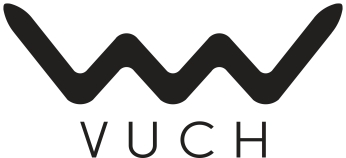 PROTOCOL RECLAMAȚIIÎn cazul returnării produsului, vă rugăm să completați acest protocol, să îl imprimați și trimiteți înapoi cu produsul cu o copie a facturi. 
Numele cumpărătorului:Persoană contact:Număr telefon:Email:   Data achiziției:    Numărul facturii:Produsul reclamat:                                                                                 denumire -  culoare -  preț  Descrierea detaliată a defectului:Propunere de rezolvare a reclamației:Adresa de returnare a produsului:Coletăria.roVuch s.r.o.Drumul Osiei 53–55062395 BucureștiRomania* La transmiterea produsului cumpărătorul este obligat să ambaleze produsul în așa fel să se prevină deteriorarea acestuia. 